Ｒ２年１１月２０日　№１５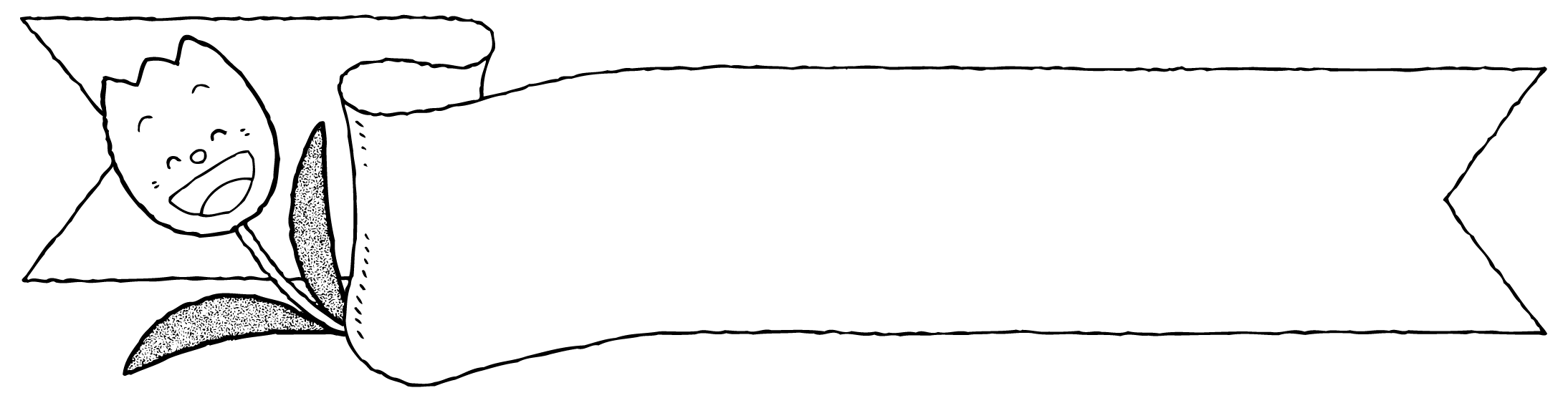 渋谷区立渋谷本町学園小学校校　長　　斉藤　茂好Ｅ組担任　小林　由希子井上　祐子長瀬　輝久楠　 貴子運動行事も無事に終わりました。特に６年生は、鼓笛パレードに続き、短期間の中で練習を積み重ねてきました。当日は晴天に恵まれ、どの児童も生き生きと輝きながら活躍することができました。※11/13（金）運動行事の動画を、児童タブレット機のデスクトップに張り付けますのでぜひご覧ください。ご覧になりましたら個人情報等の関係で動画は削除しますので、タブレットは11/30(月)に学校へ必ず持たせてください（同様の内容のお手紙が、学校より配布されます）。　朝１２３４５６予定・持ち物下校23月勤労感謝の日勤労感謝の日勤労感謝の日勤労感謝の日勤労感謝の日勤労感謝の日勤労感謝の日勤労感謝の日勤労感謝の日24火小学校朝会あさのかいさんすう1組参観日ずこう「はりこのおめん」ずこう「はりこのおめん」こくごグループそうごうタブレット上履き体育着白衣（５・６年）Ｅ組参観日１・２年２：３５３～６年３：２５25水読書あさのかいこくご2組参観日さんすうグループおんがく11月のうたこくごとしょ１～６年２：2026木読書あさのかい体力づくりたいいくミニハードルさんすうグループこくご3組参観日せいかつさつまいもほりせいかつさつまいもほり１年２：３５２～６年 ３：２５27金すきなことあさのかい体力づくりたいいくドッジビーおんがく11月のうたこくごグループせいかつそうじそうごうタブレット１～3年２：３５4～６年３：2528土あさのかい１０月生まれの誕生会（６年生「本町寺子屋授業」9:30～10:30）１０月生まれの誕生会（６年生「本町寺子屋授業」9:30～10:30）１０月生まれの誕生会（６年生「本町寺子屋授業」9:30～10:30）土曜学習(40分×４時間)１～６年１１：４0朝１２３４５６予定・持ち物下校30月読書あさのかいたいいくミニハードルさんすうグループせいかつ誕生会の係きめこくごグループそうごうタブレット上履き体育着白衣（５・６年）タブレット（全員）１・２年２：３５３～６年３：２５12/1火あさのかいさんすうグループずこう「はりこのおめん」ずこう「はりこのおめん」こくごグループ5時間授業(40分×５時間)１～６年1：302水読書あさのかいこくごグループさんすうグループおんがく1２月のうたせいかつビーズ１～６年２：２03木あさのかいたいいくミニハードルさんすうグループこくご　としょせいかつ誕生会の準備5時間授業(40分×５時間)１～６年  1：304金あさのかいたいいく ドッジビーおんがく  １２月のうたこくご　グループせいかつそうじ5時間授業(40分×５時間)１～６年    1：30